STUDENTS’ PROJECT REPORT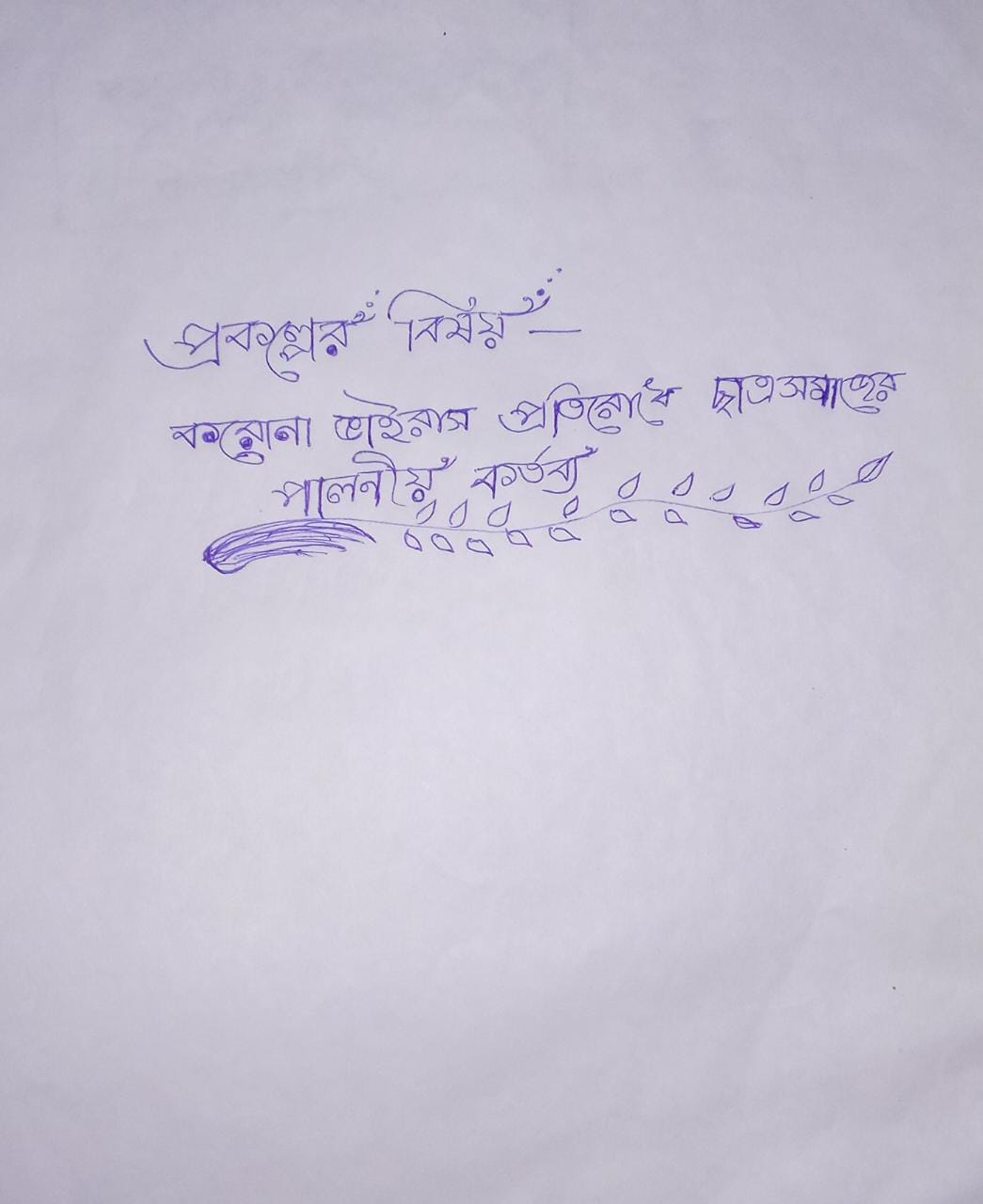 SessionTitle of the ProjectDate of initiationDate of completion No. of teacher involvedNO. of the Students involved in the ProjectSemester/PARTHonours/ GeneralPapercode for which Project is to be done2020-21ABOUT  POST COVID SITUATION15.03.202122.03.202101(DR. PRODIP DAS)10SEM-VIHONOURSEDCSSEC02M